        В соответствии с постановлением Администрации Истоминского сельского поселения от 01.08.2018 № 166 «Об утверждении Порядка разработки, реализации и оценки эффективности муниципальных  программ Истоминского сельского поселения» и постановления администрации Истоминского сельского поселения от 22.10.2018 № 233 «Об утверждении Перечня муниципальных программ Истоминского сельского поселения.ПОСТАНОВЛЯЮ:         1.Утвердить отчет об исполнении плана реализации муниципальной программы «Доступная среда» Истоминского сельского поселения за 9 месяцев 2019 год согласно приложению к настоящему постановлению.2.Обеспечить размещение настоящего постановления на  официальном сайте муниципального образования «Истоминское сельское поселение» в сети Интернет.3.Контроль за выполнением настоящего постановления возложить на заместителя Администрации Истоминского сельского поселения Кудовба Д.А.Глава АдминистрацииИстоминского сельского поселения                                                         О.А. Калинина                                              Пояснительная информация к вопросу «Об исполнении плана реализации муниципальной программы Истоминского сельского поселения «Содействия занятости населения»за 9 месяцев 2019 год»Муниципальная программа Истоминского сельского поселения Аксайского района «Содействия занятости населения» (далее - муниципальная программа) утверждена постановлением Администрации Истоминского сельского поселения от 12.11.2018г. №245. На Реализацию муниципальной программы за 9 месяцев 2019 года предусмотрено средств местного бюджета 0,0.тыс. рублей. Основной целью Программы является определение действий, позволяющих смягчить последствия долговременной безработицы, содействующих временному трудоустройству населения, эффективной целевой поддержке лиц, ищущих работу.В ходе осуществления программных мероприятий по содействию гражданам в трудоустройстве, а работодателям – в подборе необходимых работников, было обеспечено трудоустройство на постоянной и временной основе  0 человек из числа безработных и ищущих работу граждан. Организация общественных работ позволит обеспечить временную занятость   0 граждан, обратившихся  в службу занятости.В соответствии с постановлением Администрации Истоминского сельского поселения  01.08.2018 № 166 «Об утверждении Порядка разработки, реализации и оценки эффективности муниципальных программ Истоминского сельского поселения», постановлением Администрации Истоминского сельского поселения от 29.12.2018г. № 299 утвержден план реализации муниципальной программы Истоминского сельского поселения «Содействия занятости населения» на 2019год.Приложение к постановлению Администрации Истоминского сельского поселения                                                                                                                                                                                                                                                                          от 01.10.2019г.   № 222                                                                                                        ОТЧЕТоб исполнении плана реализации муниципальной программы «Содействия занятости населения» за отчетный период 9 месяцев 2019 г.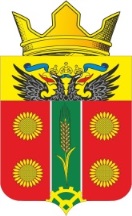 РОСТОВСКАЯ ОБЛАСТЬ АКСАЙСКИЙ РАЙОНАДМИНИСТРАЦИЯ ИСТОМИНСКОГО СЕЛЬСКОГО ПОСЕЛЕНИЯПОСТАНОВЛЕНИЕх. ОстровскогоРОСТОВСКАЯ ОБЛАСТЬ АКСАЙСКИЙ РАЙОНАДМИНИСТРАЦИЯ ИСТОМИНСКОГО СЕЛЬСКОГО ПОСЕЛЕНИЯПОСТАНОВЛЕНИЕх. ОстровскогоРОСТОВСКАЯ ОБЛАСТЬ АКСАЙСКИЙ РАЙОНАДМИНИСТРАЦИЯ ИСТОМИНСКОГО СЕЛЬСКОГО ПОСЕЛЕНИЯПОСТАНОВЛЕНИЕх. ОстровскогоРОСТОВСКАЯ ОБЛАСТЬ АКСАЙСКИЙ РАЙОНАДМИНИСТРАЦИЯ ИСТОМИНСКОГО СЕЛЬСКОГО ПОСЕЛЕНИЯПОСТАНОВЛЕНИЕх. ОстровскогоРОСТОВСКАЯ ОБЛАСТЬ АКСАЙСКИЙ РАЙОНАДМИНИСТРАЦИЯ ИСТОМИНСКОГО СЕЛЬСКОГО ПОСЕЛЕНИЯПОСТАНОВЛЕНИЕх. ОстровскогоРОСТОВСКАЯ ОБЛАСТЬ АКСАЙСКИЙ РАЙОНАДМИНИСТРАЦИЯ ИСТОМИНСКОГО СЕЛЬСКОГО ПОСЕЛЕНИЯПОСТАНОВЛЕНИЕх. ОстровскогоРОСТОВСКАЯ ОБЛАСТЬ АКСАЙСКИЙ РАЙОНАДМИНИСТРАЦИЯ ИСТОМИНСКОГО СЕЛЬСКОГО ПОСЕЛЕНИЯПОСТАНОВЛЕНИЕх. ОстровскогоРОСТОВСКАЯ ОБЛАСТЬ АКСАЙСКИЙ РАЙОНАДМИНИСТРАЦИЯ ИСТОМИНСКОГО СЕЛЬСКОГО ПОСЕЛЕНИЯПОСТАНОВЛЕНИЕх. ОстровскогоРОСТОВСКАЯ ОБЛАСТЬ АКСАЙСКИЙ РАЙОНАДМИНИСТРАЦИЯ ИСТОМИНСКОГО СЕЛЬСКОГО ПОСЕЛЕНИЯПОСТАНОВЛЕНИЕх. ОстровскогоРОСТОВСКАЯ ОБЛАСТЬ АКСАЙСКИЙ РАЙОНАДМИНИСТРАЦИЯ ИСТОМИНСКОГО СЕЛЬСКОГО ПОСЕЛЕНИЯПОСТАНОВЛЕНИЕх. ОстровскогоРОСТОВСКАЯ ОБЛАСТЬ АКСАЙСКИЙ РАЙОНАДМИНИСТРАЦИЯ ИСТОМИНСКОГО СЕЛЬСКОГО ПОСЕЛЕНИЯПОСТАНОВЛЕНИЕх. Островского 01  октябрь2019г. № 222 № 222«Об утверждении отчета об исполненииплана реализации муниципальной программыИстоминского сельского поселения«Содействия занятости населения» за 9 месяцев 2019год.«Об утверждении отчета об исполненииплана реализации муниципальной программыИстоминского сельского поселения«Содействия занятости населения» за 9 месяцев 2019год.«Об утверждении отчета об исполненииплана реализации муниципальной программыИстоминского сельского поселения«Содействия занятости населения» за 9 месяцев 2019год.«Об утверждении отчета об исполненииплана реализации муниципальной программыИстоминского сельского поселения«Содействия занятости населения» за 9 месяцев 2019год.«Об утверждении отчета об исполненииплана реализации муниципальной программыИстоминского сельского поселения«Содействия занятости населения» за 9 месяцев 2019год.«Об утверждении отчета об исполненииплана реализации муниципальной программыИстоминского сельского поселения«Содействия занятости населения» за 9 месяцев 2019год.«Об утверждении отчета об исполненииплана реализации муниципальной программыИстоминского сельского поселения«Содействия занятости населения» за 9 месяцев 2019год.«Об утверждении отчета об исполненииплана реализации муниципальной программыИстоминского сельского поселения«Содействия занятости населения» за 9 месяцев 2019год.«Об утверждении отчета об исполненииплана реализации муниципальной программыИстоминского сельского поселения«Содействия занятости населения» за 9 месяцев 2019год.«Об утверждении отчета об исполненииплана реализации муниципальной программыИстоминского сельского поселения«Содействия занятости населения» за 9 месяцев 2019год.«Об утверждении отчета об исполненииплана реализации муниципальной программыИстоминского сельского поселения«Содействия занятости населения» за 9 месяцев 2019год.№ п/пНомер и наименованиеОтветственный 
 исполнитель, соисполнитель, участник
(должность/ ФИО) <1>Результат реализации (краткое описание)Факти-ческая дата начала
реали-зацииФактическая дата окончания
реализации, 
наступления 
контрольного 
событияРасходы бюджета поселения на реализацию муниципальной программы, тыс. рублейРасходы бюджета поселения на реализацию муниципальной программы, тыс. рублейРасходы бюджета поселения на реализацию муниципальной программы, тыс. рублейОбъемы неосвоенных средств и причины их неосвоения<2>№ п/пНомер и наименованиеОтветственный 
 исполнитель, соисполнитель, участник
(должность/ ФИО) <1>Результат реализации (краткое описание)Факти-ческая дата начала
реали-зацииФактическая дата окончания
реализации, 
наступления 
контрольного 
событияпредусмотреномуниципальной программойпредусмотрено сводной бюджетной росписьюфакт на отчетную дату Объемы неосвоенных средств и причины их неосвоения<2>12                                              3                                     4                                5                   62                                              3                                     4                                5                   62                                              3                                     4                                5                   62                                              3                                     4                                5                   62                                              3                                     4                                5                   62                                              3                                     4                                5                   67891010Подпрограмма «Активная политика занятости населения»Подпрограмма «Активная политика занятости населения»Подпрограмма «Активная политика занятости населения»Подпрограмма «Активная политика занятости населения»Подпрограмма «Активная политика занятости населения»Подпрограмма «Активная политика занятости населения»0,00,00,01.11.1Основное мероприятие:Мероприятия по организации временного трудоустройства несовершеннолетних граждан в возрасте от 14 до 18 лет в свободное время от учебы время, безработных граждан, испытывающих      временные трудности в поиске работы, безработных граждан в возрасте от 18 до 20 лет, имеющих среднее профессиональное образование и ищущих работу впервые старший инспекторПавлова С.С.Заключениетрудовых договоров ХХ0,00,00,00,01.1.11.1.1Основное мероприятие:Проведение мероприятий по организации проведения оплачиваемых  общественных работстарший инспекторПавлова С.С.Заключение трудовых договоров ХХ0,00,00,00,0